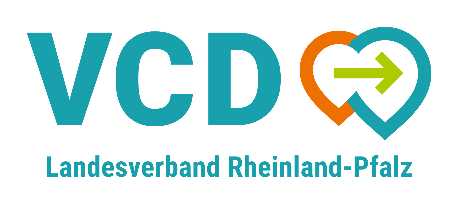 9. November 2021      VCD Landesverband RLP  e.V.        Tel. 0261-97353840     rlp@vcd.org  VCD Landesverband RLP  e.V.        Tel. 0261-97353840     rlp@vcd.org